INDIAN SCHOOL AL WADI AL KABIR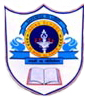 ENGLISH HOLIDAY HOMEWORK-2015-16CLASS: VIIQuestion 1.Change the following sentences from Direct to Indirect/ Reported speech:a) John said, “I love this town”.b) “Do you like soccer?” he asked me.c) He said, “I can’t drive a lorry”.d)She asked him’ “ What have you decided to do?”e) Mother said to me, “Do you revise your lessons?”f) “Don’t be nasty”, he said.g) Dona said’ “I am sitting on a chair”h) “Mohan doesn’t eat meat”, he said.i) Teacher asked Rahul, “Can you speak Spanish?’j) “I went to the cinema yesterday”, Jane said.k) “What do you want?” she asked him.l) “Can you solve this problem?” he asked me.m) “Where is your sister?” She asked me.n) She said, “Thank God, what a beautiful baby I have!”o) “Does she know Robert?” he wanted to knowQuestion 2.You are Rohan, residing in 50C, Lajpatrai Colony, B.G. Road, New Delhi. Write a letter to The Editor, Times Of India, New Delhi, analyzing the reasons of the increase in the number of mosquito – borne diseases like malaria and dengue in your colony. Suggest some measures to check the problem. Write the letter in not more than 120 words.